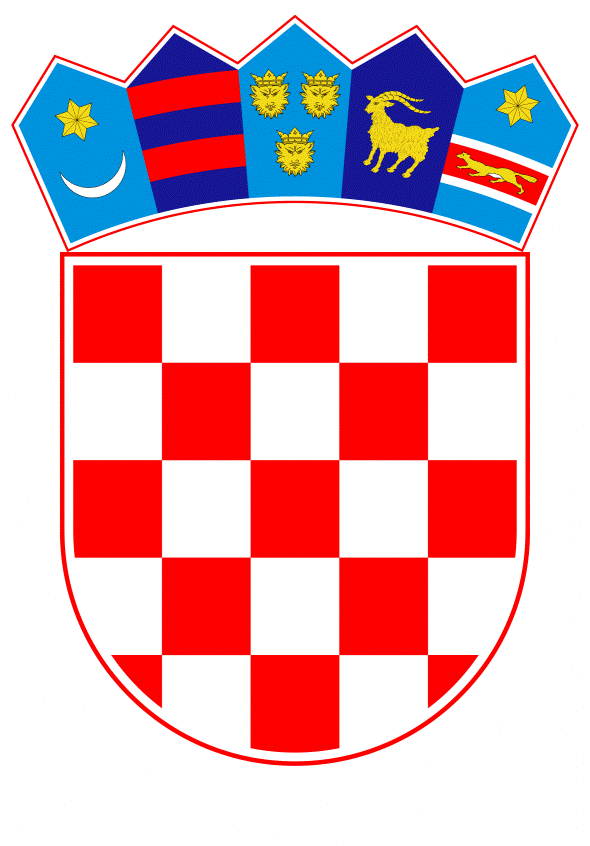 VLADA REPUBLIKE HRVATSKEZagreb, 21. ožujka 2019.______________________________________________________________________________________________________________________________________________________________________________________________________________________________PrijedlogNa temelju članka 24. stavaka 1. i 3. Zakona o Vladi Republike Hrvatske (Narodne novine, br. 150/11, 119/14, 93/16 i 116/18), Vlada Republike Hrvatske je na sjednici održanoj_______ godine donijela O D L U K Uo osnivanju Hrvatskog povjerenstva za suradnju s Organizacijom Ujedinjenih naroda za prosvjetu, znanost i kulturuI.Osniva se Hrvatsko povjerenstvo za suradnju s Organizacijom Ujedinjenih naroda za prosvjetu, znanost i kulturu (u daljnjem tekstu: Hrvatsko povjerenstvo za UNESCO), koje djeluje kao savjetodavno tijelo Vlade Republike Hrvatske.II.Hrvatsko povjerenstvo za UNESCO obavlja sljedeće poslove:-	razmatra pitanja iz područja prosvjete, znanosti i kulture, te informacije od interesa za međunarodnu suradnju Republike Hrvatske s Organizacijom Ujedinjenih naroda za prosvjetu, znanost i kulturu i daje o tome mišljenja Vladi Republike Hrvatske-	razmatra i daje Vladi Republike Hrvatske mišljenja o akcijama i projektima UNESCO-a u kojima sudjeluje Republika Hrvatska-	daje Vladi Republike Hrvatske mišljenja o sastavu, prijedlozima i stajalištima izaslanstva Republike Hrvatske na službenim skupovima tijela UNESCO-a i na skupovima što ih organizira UNESCO-	u sklopu svog područja rada sudjeluje u pripremi stajališta i razmatra pitanja u vezi sa sklapanjem i izvršavanjem međunarodnih ugovora što ih sklapa Republika Hrvatska, te o tome daje svoje mišljenje Vladi Republike Hrvatske i njezinim tijelima, po potrebi i na njihov zahtjev-	putem Ministarstva kulture i Stalnog predstavništva Republike Hrvatske pri UNESCO-u, sudjeluje u razmjeni svih relevantnih informacijskih materijala s UNESCO-om, u svrhu prijenosa i primjene međunarodnih iskustava i spoznaja na području prosvjete, znanosti, kulture i informacija, nastalih djelatnošću UNESCO-a, te na primjeren način upoznaje hrvatsku javnost s ciljevima, zadaćama i djelatnošću UNESCO-a-	u obavljanju svojih poslova priprema za Vladu Republike Hrvatske potrebne stručne podloge, materijale i dokumente u skladu s programom Vlade Republike Hrvatske i na njezin zahtjev.III.Hrvatsko povjerenstvo za UNESCO ima predsjednika i šesnaest članova.Predsjednik Odbora za obrazovanje, znanost i kulturu Hrvatskoga sabora, član je Hrvatskog povjerenstva za UNESCO po položaju.Ostale članove Hrvatskog povjerenstva za UNESCO, iz reda uglednih stručnjaka u područjima kulture, znanosti i prosvjete, te organizacija civilnog društva, predlažu: Ministarstvo kulture pet članova, Ministarstvo znanosti i obrazovanja pet članova, Ministarstvo vanjskih i europskih poslova jednog člana, Ministarstvo zaštite okoliša i energetike jednog člana, Ministarstvo graditeljstva i prostornoga uređenja jednog člana i Hrvatska akademija znanosti i umjetnosti tri člana.Predsjednika i članove Hrvatskog povjerenstva za UNESCO imenuje Vlada Republike Hrvatske.Predsjednik i članovi Hrvatskog povjerenstva za UNESCO imenuju se na četiri godine i mogu biti ponovno imenovani.IV.Hrvatsko povjerenstvo za UNESCO donosi poslovnik o svom radu.Povjerenstvo može osnivati i svoja radna tijela.V.Stručne, administrativne i druge poslove Hrvatskog povjerenstva za UNESCO obavlja Ministarstvo kulture.VI.Sredstva za rad Hrvatskog povjerenstva za UNESCO osiguravaju se u državnom proračunu Republike Hrvatske, u razdjelu Ministarstva kulture.VII.Članovi Hrvatskog povjerenstva za UNESCO imenovani temeljem Odluke o osnivanju Hrvatskog povjerenstva za suradnju s Organizacijom Ujedinjenih naroda za prosvjetu, znanost i kulturu (Narodne novine, br. 126/04 i 40/14) nastavljaju obavljati svoju dužnost do imenovanja članova Hrvatskog povjerenstva za UNESCO temeljem ove Odluke.VIII.Stupanjem na snagu ove Odluke prestaje važiti Odluka o osnivanju Hrvatskog povjerenstva za suradnju s Organizacijom Ujedinjenih naroda za prosvjetu, znanost i kulturu (Narodne novine, br. 126/04 i 40/14).IX.Ova Odluka stupa na snagu danom donošenja, a objavit će se u Narodnim novinama.Klasa:Urbroj:Zagreb,										Predsjednik									mr. sc. Andrej PlenkovićO B R A Z L O Ž E N J ENa temelju članka 23. Zakona o Vladi Republike Hrvatske (Narodne novine, br. 101/98, 15/00, 117/01, 199/03, 30/04 i 77/09), na sjednici održanoj 2. rujna 2004. godine, Vlada Republike Hrvatske donijela je Odluku o osnivanju Hrvatskog povjerenstva za suradnju s Organizacijom Ujedinjenih naroda za prosvjetu, znanost i kulturu.U listopadu 2012. godine Vlada Republike Hrvatske donijela je Zaključak kojim se prihvaća analiza opravdanosti daljnjeg postojanja velikog broja povremenih, stručnih i savjetodavnih tijela Vlade Republike Hrvatske te je predloženo da se nadležnost za imenovanje tih povremenih, stručnih i savjetodavnih tijela Vlade Republike Hrvatske prenese s Vlade Republike Hrvatske na resorno ministarstvo. Zakonom o ustrojstvu i djelokrugu ministarstava i drugih središnjih tijela državne uprave (Narodne novine, br. 150/11, 22/12, 39/13, 125/13 i 148/13) ustrojena su ministarstva i određen je njihov djelokrug na drugačiji način u odnosu na ustroj određen u vrijeme donošenja Odluke o osnivanju Hrvatskog povjerenstva za suradnju s Organizacijom Ujedinjenih naroda za prosvjetu, znanost i kulturu, 2004. godine. Također, navedenim Zakonom predviđeno je u članku 24. da Ministarstvo kulture obavlja upravne i stručne poslove za Povjerenstvo za UNESCO. Uredbom o unutarnjem ustrojstvu Ministarstva kulture (Narodne novine, br. 21/12, 124/13 i 63/15) određeno je da se u okviru djelokruga Ministarstva kulture obavljaju poslovi vezani uz Hrvatsko povjerenstvo za UNESCO. Slijedom navedenoga, Vlada Republike Hrvatske donijela je, na sjednici održanoj 27. ožujka 2014. godine, Odluku o izmjeni Odluke o osnivanju Hrvatskog povjerenstva za suradnju s Organizacijom Ujedinjenih naroda za prosvjetu, znanost i kulturu (Narodne novine, broj 40/14) kojom je izmijenjena navedena Odluka na način da je nadležnost za imenovanje predsjednika i članova Hrvatskog povjerenstva za UNESCO prenesena s Vlade Republike Hrvatske na Ministarstvo kulture.Međutim, UNESCO je jedina UN-ova specijalizirana agencija koja djeluje kroz sustav nacionalnih povjerenstava čija je zadaća, između ostalog, da djeluju kao savjetodavno tijelo Vlade zemlje članice te pomažu pri provedbi mnogih inicijativa kao na primjer izrada studija i ekspertiza, unaprjeđivanju i podjeli znanja, razmjeni i distribuciji informacija. Članove Povjerenstva za UNESCO čine predstavnici obrazovnih, znanstvenih i kulturnih zajednica, predstavnici nevladinih udruga, akademske i poslovne zajednice. Važan segment rada svakog nacionalnog povjerenstva je i suradnja s drugim nacionalnim povjerenstvima država članica.Nadalje Odlukom o osnivanju Hrvatskog povjerenstva za suradnju s Organizacijom Ujedinjenih naroda za prosvjetu, znanost i kulturu (Narodne novine, br. 126/04 i 40/14), točkom III. propisano je kako Hrvatsko povjerenstvo za UNESCO ima predsjednika i šesnaest članova. Predsjednik Odbora za obrazovanje, znanost i kulturu Hrvatskoga sabora, član je Hrvatskog povjerenstva za UNESCO po položaju, dok ostale članove Hrvatskog povjerenstva za UNESCO, iz reda uglednih stručnjaka u područjima kulture, znanosti, obrazovanja, te organizacija civilnog društva, predlažu: Ministarstvo kulture pet članova, Ministarstvo znanosti, obrazovanja i sporta pet članova, Ministarstvo vanjskih i europskih poslova jednog člana, Ministarstvo zaštite okoliša i prirode jednog člana, Ministarstvo graditeljstva i prostornoga uređenja jednog člana i Hrvatska akademija znanosti i umjetnosti tri člana. S tim u vezi, skreće se pozornost na to kako se radi o međuresornom povjerenstvu čiji se članovi predlažu od strane ministarstava različitih područja djelovanja. S obzirom na to da Povjerenstvo provodi projekte multilateralne međunarodne suradnje iz svih UNESCO-ovih programskih područja koji su od globalnog značaja, potrebno je da u tom kontekstu Vlada Republike Hrvatske imenuje Povjerenstvo, kako bi se ono prezentiralo kao Povjerenstvo Vlade Republike Hrvatske. Slijedom navedenoga, kao i zbog važnosti Hrvatskog povjerenstva za UNESCO kao savjetodavnog tijela Vlade Republike Hrvatske, predlaže se da odluka o izboru i imenovanju članova Povjerenstva bude na samoj Vladi Republike Hrvatske.S obzirom na već provedene izmjene Odluke o osnivanju Hrvatskog povjerenstva za suradnju s Organizacijom Ujedinjenih naroda za prosvjetu, znanost i kulturu iz 2014. godine, predlaže se da se donese nova odluka o osnivanju Hrvatskog povjerenstva za suradnju s Organizacijom Ujedinjenih naroda za prosvjetu, znanost i kulturu umjesto donošenja nove izmjene postojeće Odluke.Predlagatelj:Ministarstvo kulturePredmet:Prijedlog odluke o osnivanju Hrvatskog povjerenstva za suradnju s Organizacijom Ujedinjenih naroda za prosvjetu, znanost i kulturu 